21 mei 2017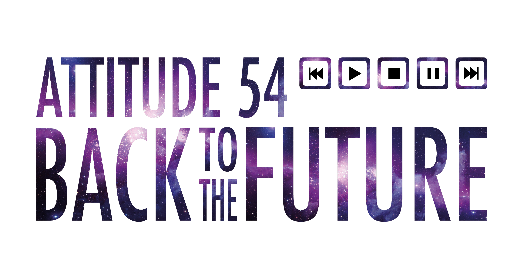 Beste dansers, ouders, kennissen en andere geïnteresseerden,Nog maar een paar weken en dan is het zover: 
Attitude 54 Back to the Future
Hierbij volgt belangrijke informatie voor de leerlingen die in alle 4 de voorstellingen dansen:
Algemeen:Waar					: Het Evertshuis Spoorstraat 15, 2411 ED BodegravenThema					: Attitude 54 Back to the FutureZaterdag 17 juni:Hulpouders middagshow aanwezig	: 9.30 uurLeerlingen aanwezig			: 10.00 uurZaal open voor publiek			: 13.20 uurShowtime					: 13.30 uurEinde show				: ongeveer 15.30 uur
Hulpouders avondshow aanwezig	: 16:00 uurZaal open voor publiek			: 19:05 uurShowtime					: 19:15 uurEinde show				: ongeveer 21:15 uur
Zondag 18 juni:Hulpouders zondag 1 aanwezig		: 8.45 uurLeerlingen aanwezig			: 9.10 uur
Let op: Selectieleerlingen waarvan hun reguliere groep niet in de voorstelling ‘zondagmiddag 1’ danst, kunnen iets later aanwezig zijn tijdens de generale repetitie. Zij zijn om 10:15 uur aanwezig. Ook de hulpouders van de selectiegroepen zijn om 10:15 uur aanwezig. Danst je reguliere groep wel in de voorstelling ‘zondagmiddag 1’? Dan start voor jou om 9.10 uur de generale repetitie met de reguliere groep.  
Zaal open voor publiek			: 11.35 uurShowtime					: 11.45 uurEinde show				: ongeveer 13.45 uur
Hulpouders zondag 2 aanwezig		: 13:45 uurZaal open voor publiek			: 15:50 uurShowtime					: 16:00 uurEinde show				: ongeveer 18:00 uur
Aankomst Evertshuis
Wij vragen de ouders om de kinderen te brengen naar de ontvangstruimte van het Evertshuis en om niet de kleedkamers/theaterzaal in te gaan. In de ontvangstruimte worden de leerlingen opgevangen door de Attitudedancers en/of de hulpouders. Zorg dat je op tijd bent, want als iedereen er is gaan wij omkleden en daarna de theaterzaal in voor de generale repetitie.

Vervoer
Het is naast met de auto ook mogelijk om met de trein naar Bodegraven te komen. Het treinstation zit in de straat van het Evertshuis, dus vanaf het station is het nog geen 5 minuten lopen. 

Kleding
Tijdens de show dansen de leerlingen in de van te voren afgesproken kleding. Sommige kleding wordt door ons verzorgd en sommige kleding moeten de leerlingen zelf meenemen. Wat de leerlingen zelf mee moeten nemen verschilt per groep. Welke kleding de groep van uw zoon/dochter zelf mee moet nemen, vindt u in het schema onder deze brief. Om de show zo gaaf mogelijk er uit te kunnen laten zien, is het belangrijk om precies de goede kleding mee te nemen. Ik hoor het graag als hier iets onduidelijk over is. Het is handig om (voor zover mogelijk) thuis alvast de kleding aan te trekken voor de eerste dans. De eerste dans is de dans die als eerste in het schema wordt genoemd. Leerlingen die zowel in een reguliere groep als een selectiegroep dansen, dansen de generale repetitie in hun outfit voor de openingsdans. 

Oorbellen/Armbanden/Ringen/Nagellak/Etc.
De leerlingen dansen tijdens de show in dezelfde outfits (tenzij anders afgesproken) wat betekent dat zij hun eigen sieraden af doen. Het handigst is dus om deze accessoires gewoon thuis te laten. Ook graag nagellak thuis vast er af halen.

Eten/Drinken 
Het is verstandig om voor tussendoor wat eten en drinken mee te geven/nemen. In de theaterzaal mag niet gegeten en gedronken worden, maar voor de show begint kunnen de leerlingen dit in de kleedkamer doen. 
Pauze tijdens de show
In de show zit een pauze. Tenminste… Voor het publiek dan. Achter de schermen gaat de organisatie gewoon door tijdens de pauze. Daarom kunnen de leerlingen tijdens de pauze helaas niet naar hun publiek toe. Einde showDe leerlingen gaan na de einddans terug naar de kleedkamers. Het publiek kan in de ontvangstruimte op hen wachten, s.v.p. geen publiek naar de kleedkamers. De leerlingen kleden zich om en ruimen de kleedkamer op samen met de hulpouders. Als de hele groep klaar is, zullen zij afgetekend worden door Liselot. Als zij afgetekend zijn mogen zij naar de ontvangstruimte. Leerlingen t/m groep 4 zullen met de hulpouders naar de ontvangstruimte lopen en kunnen dan bij de informatie-balie door hun ouders opgehaald worden. Leerlingen vanaf groep 5 mogen zelf naar hun ouders toe. Op deze manier hopen wij het omkleden en opruimen zo goed mogelijk te laten verlopen waardoor alle leerlingen na de show z.s.m. naar hun publiek kunnen gaan.   DVD bestellenOok dit jaar hebben we ervoor gekozen alles rondom de DVD die tijdens de show wordt gemaakt, uit te besteden. Op een DVD staat één show (zaterdagmiddag, zaterdagavond, zondag 1 of zondag 2) en kost € 12,50 per stuk. Dvd’s kunnen op de volgende momenten besteld worden:
- zaterdag 27 mei 12:00-15:00 tijdens de kaartverkoop
- tijdens elke voorstelling in de pauze en na afloop van de voorstelling
Op deze momenten liggen dan formulieren klaar die ingevuld kunnen worden. Bij het bestellen van een DVD wordt de €12,50 gelijk contant afgerekend. De DVD wordt na de zomervakantie afgeleverd bij je thuis of afgegeven tijdens de eerste danslessen. 
Kunnen de leerlingen tussen de zaterdagmiddagshow en zaterdagavondshow door naar huis? Of tussen de 2 voorstellingen op zondag?
Alle groepen die in 2 shows op één dag dansen blijven in het Evertshuis en kunnen tussendoor niet naar huis.
Nog een paar lessen en dan is het zoverBijna is het dan zo ver…. Onze tijdmachine staat al te pruttelen, want over een paar weken zijn de voorstellingen… Zijn jullie klaar voor onze reis door de tijd? Succes nog de komende lessen met het perfectioneren van jullie dansacts. Mochten jullie nog vragen hebben, dan kunnen jullie altijd even mailen naar info@attitude54.nl. Swingende groeten,The ‘A-team’:
Lisa van den End & Linde van der Stelt & Thomas Hissink Muller & Dyon Vermeulen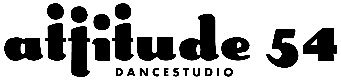 Kledingschema: 
Hieronder het schema met daarin genoemd welke kleding de leerlingen zelf mee moeten nemen voor selectiedansen. Let op: De kleding die je nodig hebt voor je reguliere dansen vinden jullie in de brief van de reguliere groep.  

Algemeen: 
- Bij elke dans zwarte dansschoenen aan en zwarte sokken, tenzij anders staat vermeld. 
- Het is handig een haarborstel mee te nemen en wat zwarte elastiekjes, schuifspeldjes en eventueel veiligheidsspelden.
- Mocht je je graag je make-up afhalen na de show, neem dan make-up remover mee. Ook het zelf meenemen van make-up (mascara/eyeliner/etc.) is altijd handig.
- Helaas gaan panty’s vrij snel kapot. Hoort bij je outfit voor de show een panty? Neem dan voor de zekerheid één of meerdere reserve panty’s mee.- Wij raden het meiden vanaf circa 12 jaar aan standaard een zwarte sportbh te dragen tijdens alle dansen. 
- Hemd=zonder mouwen, t-shirt=korte mouwen.
- Legging = lange legging tot enkels, tenzij anders vermeld.
OpeningsdansZelf Attitudedancers: zwarte (attitude) sportlegging, schuifspeldjes, zwarte sport bh, zwarte sneakersMika + Jens + Yvanzwarte attitude broek of zwarte broekHaar: attd: los, s2: schuine vlecht rechts, s1+s3: hoge staartDe pestZelf: Sport bh, kapotte panty's (met scheermesjes), Mika zelf korte zwarte broek, plantenspuit, emmersHaar:Nat, halve staart? Of helemaal los? GraffitiZelf: witte sneakers, boxer, hoge zwarte sokken, sportbh, schuifspeldjes, mika zwarte broekHaar: Hoge staart met kuif (of geen kuif en dan staart spuiten?)